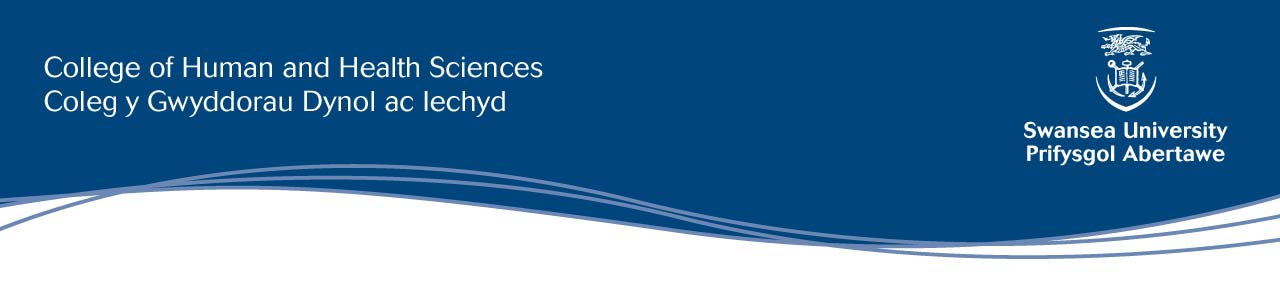 Application forPatient Experience and Evaluation in Research (PEER) Group feedback*All researchers approaching the group will be asked if they are willing to consent to their anonymised data being utilised for research and audit purposes at a later point on a consent formPrincipal investigator:Principal investigator:Date:Email: Email: Name & email of supervisor:Title of proposed researchWhat are the aims of your research?What are the potential benefits of the research?Why are you seeking a patient/carer perspective?Proposed dates for researchBriefly describe the research methods, including data collection and analysis, and include questionnaire, interview topic guidesHow are you going to measure the outcomes against the aims of your research?Proposed location of researchDescribe the participants (e.g. age, gender) and inclusion/exclusion criteriaDescribe your selection and recruitment plansWhat potential risks are there to a. participants and b. researchersHow will you debrief participants?How will participants know about their right to withdraw from the study?How will you address confidentiality and anonymity?What are your arrangements for storing and disposing of data?Does your study include vulnerable groups? How will you address relevant issues?